Gamma Beta Newsletter                  The Delta Kappa Gamma Society International	December, 2019 November Meeting HighlightsGamma Beta met on November 2nd at Cook Museum in downtown Decatur for a tour.  The natural science museum opened this past summer.  It has many exhibits including caves, the ocean, forests, and of course BUGS!  All the exhibits had hands-on activities for both children and adults. We finished this event with Carolyn Ellinger’s devotion and lunch at Cook’s on-site restaurant, Nature’s Table.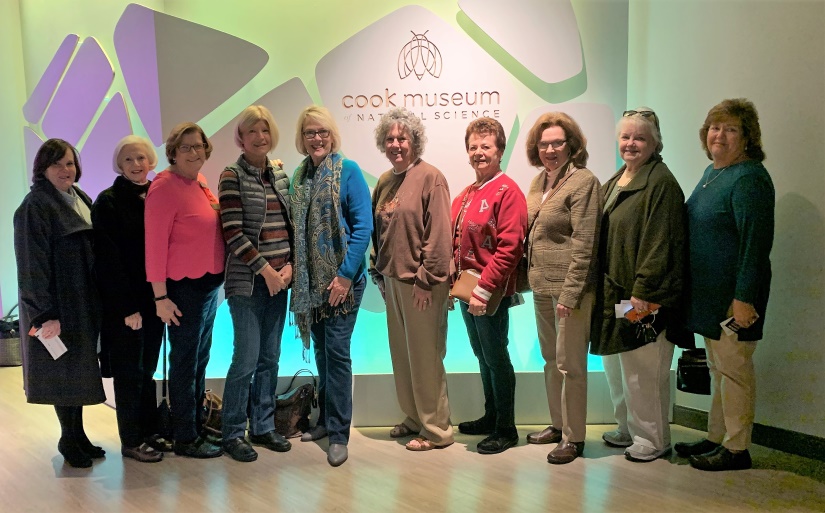 Officers Beth, Valerie, Dottie, and Lane enjoying the Salad SupperAlabama State PURPOSE:     To unite women educators of the world in a genuine spiritual fellowship: Delta Kappa Gamma members expand their friendships and increase their appreciation of women educators at home and abroad through travel, participation in international organizations, chapter meetings, conferences, workshops and conventions. Seminars, travel and study experiences, projects and programs are additional means of implementing this Purpose. World Fellowship grants provide opportunities for extended communication and understanding. A gift from the Emergency Fund to a member who suffers extensive loss from floods, tornadoes, hurricanes and similar disasters is a manifestation of spiritual fellowship. Gamma Beta WebsiteSend photos to her at dmcrow56@gmail.com.http://gammabetachapter.weebly.com/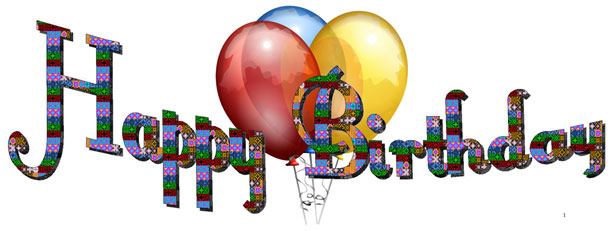 December15th Nickie Taylor22nd Marthelle StoverJanuary2nd Bonnie BlackDecember MeetingDecember 7, 20199:00 AM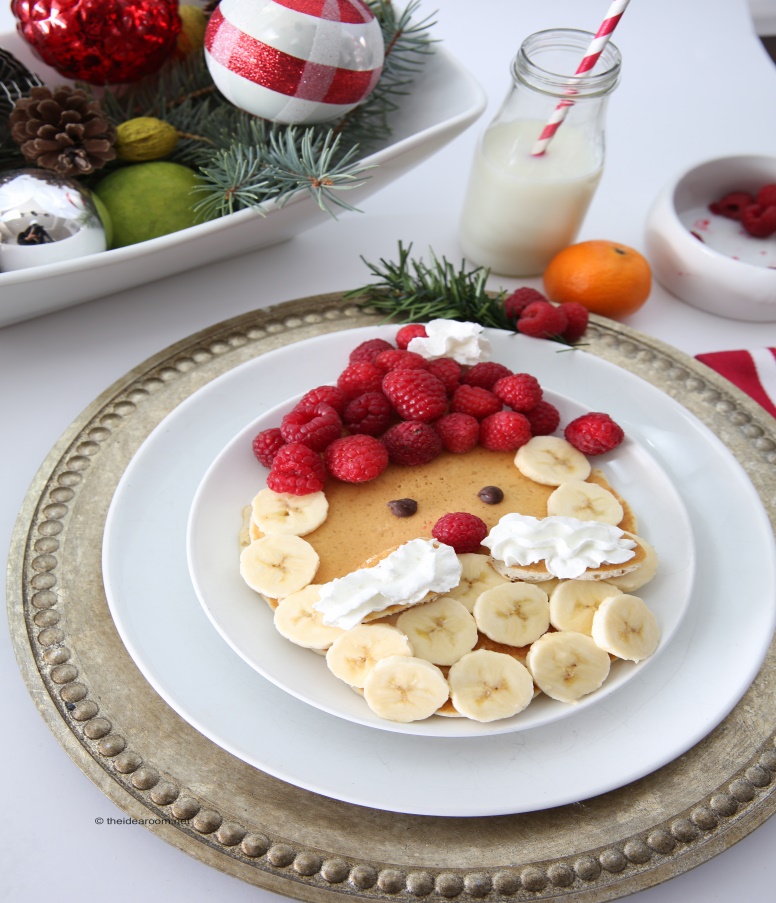 Pointe Mallard Estates Clubhouse2901 Point Mallard Dr.Decatur, AL Devotion:  Karen ParmerBusiness: Draw names for supporting Early Career Educators GrantCollect gifts for nursing home residentsProgram:Christmas BrunchHostesses:  Debby Crowell chair, Jennie Roberts, Bonnie Black, Brenda Berryman, Beth Milner, Nickie Taylor, Dottie DonahueREMINDERS:Members have been contacted by one of the hostesses to bring a brunch item to share.Bring a wrapped gift for a nursing home resident.  Label your gift for a male, female, or either.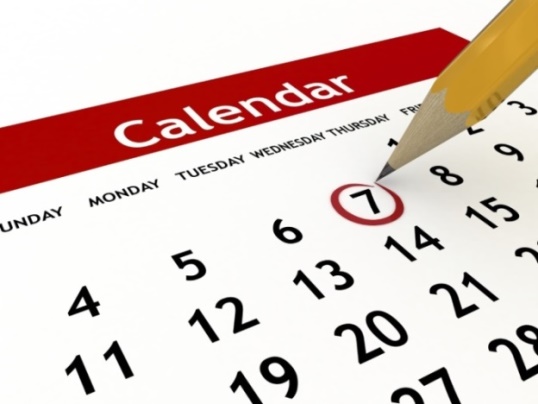 2019-2020 Chapter Meetings and Important DatesDecember 7, 2019 (Saturday), 9:00 AM – Christmas Brunch, Pte. Mallard Estates Clubhouse, DecaturFebruary 6, 2020, 4:30 PM – Stone River United Methodist Church, DecaturFebruary 29, 2020 – Alabama State Leadership Day, Delraida Church of Christ, MontgomeryMarch 5, 2020, 4:30 PM – JW Steakhouse, PricevilleApril 9, 2020, 4:00 PM – Joint meeting with Mu Chapter – Morgan County Board of Education, Room AJune 5, 2020 – One Day Workshop (replaced District Meetings), Delraida Church of Christ, MontgomeryJuly 7-11, 2020 – International Convention, Philadelphia, PALooking AheadWe will not meet during the month of January.  Our next meeting will be February 6, 2020 at The Church at Stone River on Danville Rd. in Decatur beginning at 4:30 PM.  Charity Wright will be joining us to instruct us on card making.Make plans to attend Alabama State’s Leadership Day on February 29, 2020 at Delraida Church of Christ in Montgomery.